Совет директоров(уполномоченный орган управления эмитента,
утвердивший ежеквартальный отчет)ЕЖЕКВАРТАЛЬНЫЙ ОТЧЕТПубличного акционерного общества «ЭКОСИСТЕМА»(полное фирменное наименование (для некоммерческой организации – наименование) эмитента)Адрес эмитента:  РФ, 123100, город Москва, набережная Пресненская, дом 12, этаж 45, комн. 82(адрес эмитента, указанный в едином государственном реестре юридических лиц,
по которому находится орган или представитель эмитента)Информация, содержащаяся в настоящем ежеквартальном отчете, подлежит раскрытию в соответствии с законодательством Российской Федерации о ценных бумагах.ОглавлениеОглавление	2Введение	5Раздел I. Сведения о банковских счетах, об аудиторе (аудиторской организации), оценщике и о финансовом консультанте эмитента, а также о лицах, подписавших ежеквартальный отчет	61.1. Сведения о банковских счетах эмитента	61.2. Сведения об аудиторе (аудиторах) эмитента	61.3. Сведения об оценщике (оценщиках) эмитента	61.4. Сведения о консультантах эмитента	61.5. Сведения о лицах, подписавших ежеквартальный отчет	6Раздел II. Основная информация о финансово-экономическом состоянии эмитента	72.1. Показатели финансово-экономической деятельности эмитента	72.2. Рыночная капитализация эмитента	72.3. Обязательства эмитента	72.3.1. Заемные средства и кредиторская задолженность	72.3.2. Кредитная история эмитента	72.3.3. Обязательства эмитента из предоставленного им обеспечения	72.3.4. Прочие обязательства эмитента	72.4. Риски, связанные с приобретением размещаемых (размещенных) ценных бумаг	7Раздел III. Подробная информация об эмитенте	83.1. История создания и развитие эмитента	83.1.1. Данные о фирменном наименовании (наименовании) эмитента	83.1.2. Сведения о государственной регистрации эмитента	83.1.3. Сведения о создании и развитии эмитента	83.1.4. Контактная информация	83.1.5. Идентификационный номер налогоплательщика	83.1.6. Филиалы и представительства эмитента	83.2. Основная хозяйственная деятельность эмитента	83.2.1. Основные виды экономической деятельности эмитента	93.2.2. Основная хозяйственная деятельность эмитента	103.2.3. Материалы, товары (сырье) и поставщики эмитента	103.2.4. Рынки сбыта продукции (работ, услуг) эмитента	103.2.5. Сведения о наличии у эмитента разрешений (лицензий) или допусков к отдельным видам работ	103.2.6. Сведения о деятельности отдельных категорий эмитентов	113.2.7. Дополнительные требования к эмитентам, основной деятельностью которых является добыча полезных ископаемых	113.2.8. Дополнительные требования к эмитентам, основной деятельностью которых является оказание услуг связи	113.3. Планы будущей деятельности эмитента	113.4. Участие эмитента в банковских группах, банковских холдингах, холдингах и ассоциациях	113.5. Подконтрольные эмитенту организации, имеющие для него существенное значение	113.6. Состав, структура и стоимость основных средств эмитента, информация о планах по приобретению, замене, выбытию основных средств, а также обо всех фактах обременения основных средств эмитента	11Раздел IV. Сведения о финансово-хозяйственной деятельности эмитента	134.1. Результаты финансово-хозяйственной деятельности эмитента	134.2. Ликвидность эмитента, достаточность капитала и оборотных средств	134.3. Финансовые вложения эмитента	134.4. Нематериальные активы эмитента	134.5. Сведения о политике и расходах эмитента в области научно-технического развития, в отношении лицензий и патентов, новых разработок и исследований	134.6. Анализ тенденций развития в сфере основной деятельности эмитента	134.7. Анализ факторов и условий, влияющих на деятельность эмитента	144.8. Конкуренты эмитента	14Раздел V. Подробные сведения о лицах, входящих в состав органов управления эмитента, органов эмитента по контролю за его финансово-хозяйственной деятельностью, и краткие сведения о сотрудниках (работниках) эмитента	155.1. Сведения о структуре и компетенции органов управления эмитента	155.2. Информация о лицах, входящих в состав органов управления эмитента	155.2.1. Состав совета директоров (наблюдательного совета) эмитента	155.2.2. Информация о единоличном исполнительном органе эмитента	195.2.3. Состав коллегиального исполнительного органа эмитента	195.3. Сведения о размере вознаграждения и/или компенсации расходов по каждому органу управления эмитента	195.4. Сведения о структуре и компетенции органов контроля за финансово-хозяйственной деятельностью эмитента, а также об организации системы управления рисками и внутреннего контроля	205.5. Информация о лицах, входящих в состав органов контроля за финансово-хозяйственной деятельностью эмитента	205.6. Сведения о размере вознаграждения и (или) компенсации расходов по органу контроля за финансово-хозяйственной деятельностью эмитента	215.7. Данные о численности и обобщенные данные о составе сотрудников (работников) эмитента, а также об изменении численности сотрудников (работников) эмитента	215.8. Сведения о любых обязательствах эмитента перед сотрудниками (работниками), касающихся возможности их участия в уставном капитале эмитента	21Раздел VI. Сведения об участниках (акционерах) эмитента и о совершенных эмитентом сделках, в совершении которых имелась заинтересованность	226.1. Сведения об общем количестве акционеров (участников) эмитента	226.2. Сведения об участниках (акционерах) эмитента, владеющих не менее чем пятью процентами его уставного капитала или не менее чем пятью процентами его обыкновенных акций, а также сведения о контролирующих таких участников (акционеров) лицах, а в случае отсутствия таких лиц о таких участниках (акционерах), владеющих не менее чем 20 процентами уставного капитала или не менее чем 20 процентами их обыкновенных акций	226.3. Сведения о доле участия государства или муниципального образования в уставном капитале эмитента, наличии специального права («золотой акции»)	236.4. Сведения об ограничениях на участие в уставном капитале эмитента	236.5. Сведения об изменениях в составе и размере участия акционеров (участников) эмитента, владеющих не менее чем пятью процентами его уставного капитала или не менее чем пятью процентами его обыкновенных акций	236.6. Сведения о совершенных эмитентом сделках, в совершении которых имелась заинтересованность	236.7. Сведения о размере дебиторской задолженности	23Раздел VII. Бухгалтерская(финансовая) отчетность эмитента и иная финансовая информация	247.1. Годовая бухгалтерская (финансовая) отчетность эмитента	247.2. Промежуточная бухгалтерская (финансовая) отчетность эмитента	247.3. Консолидированная финансовая отчетность эмитента	287.4. Сведения об учетной политике эмитента	287.5. Сведения об общей сумме экспорта, а также о доле, которую составляет экспорт в общем объеме продаж	287.6. Сведения о существенных изменениях, произошедших в составе имущества эмитента после даты окончания последнего завершенного отчетного года	287.7. Сведения об участии эмитента в судебных процессах в случае, если такое участие может существенно отразиться на финансово-хозяйственной деятельности эмитента	28Раздел VIII. Дополнительные сведения об эмитенте и о размещенных им эмиссионных ценных бумагах	298.1. Дополнительные сведения об эмитенте	298.1.1. Сведения о размере, структуре уставного капитала эмитента	298.1.2. Сведения об изменении размера уставного капитала эмитента	298.1.3. Сведения о порядке созыва и проведения собрания (заседания) высшего органа управления эмитента	298.1.4. Сведения о коммерческих организациях, в которых эмитент владеет не менее чем пятью процентами уставного капитала либо не менее чем пятью процентами обыкновенных акций	298.1.5. Сведения о существенных сделках, совершенных эмитентом	298.1.6. Сведения о кредитных рейтингах эмитента	298.2. Сведения о каждой категории (типе) акций эмитента	298.3. Сведения о предыдущих выпусках эмиссионных ценных бумаг эмитента, за исключением акций эмитента	308.3.1. Сведения о выпусках, все ценные бумаги которых погашены	308.3.2. Сведения о выпусках, ценные бумаги которых не являются погашенными	308.4. Сведения о лице (лицах), предоставившем (предоставивших) обеспечение по облигациям эмитента с обеспечением, а также об обеспечении, предоставленном по облигациям эмитента с обеспечением	308.4.1. Дополнительные сведения об ипотечном покрытии по облигациям эмитента с ипотечным покрытием	308.4.2. Дополнительные сведения о залоговом обеспечении денежными требованиями по облигациям эмитента с залоговым обеспечением денежными требованиями	308.5. Сведения об организациях, осуществляющих учет прав на эмиссионные ценные бумаги эмитента	308.6. Сведения о законодательных актах, регулирующих вопросы импорта и экспорта капитала, которые могут повлиять на выплату дивидендов, процентов и других платежей нерезидентам	308.7. Сведения об объявленных (начисленных) и (или) о выплаченных дивидендах по акциям эмитента, а также о доходах по облигациям эмитента	308.7.1. Сведения об объявленных и выплаченных дивидендах по акциям эмитента	318.7.2. Сведения о начисленных и выплаченных доходах по облигациям эмитента	318.8. Иные сведения	318.9. Сведения о представляемых ценных бумагах и эмитенте представляемых ценных бумаг, право собственности на которые удостоверяется российскими депозитарными расписками	31ВведениеОснования возникновения у эмитента обязанности осуществлять раскрытие информации в форме ежеквартального отчета:Государственная регистрация выпуска (дополнительного выпуска) ценных бумаг эмитента сопровождалась регистрацией проспекта эмиссии ценных бумаг, при этом размещение таких ценных бумаг осуществлялось путем открытой подписки или путем закрытой подписки среди круга лиц, число которых превышало 500.Эмитент является акционерным обществом, созданным путем приобретения статуса публичного общества (публичный статус) с регистрацией проспекта акций одновременно с государственной регистрацией их дополнительного выпуска.Публичное акционерное общество «ЭКОСИСТЕМА» зарегистрировано в качестве юридического лица 08 октября 2015 года Межрайонной инспекцией Федеральной налоговой службы № 46 по г. Москве, как Акционерное общество «ЭКОСИСТЕМА». Статус публичного приобретен эмитентом 10 марта 2016 года.Настоящий ежеквартальный отчет содержит оценки и прогнозы уполномоченных органов управления эмитента касательно будущих событий и/или действий, перспектив развития отрасли экономики, в которой эмитент осуществляет основную деятельность, и результатов деятельности эмитента, в том числе планов эмитента, вероятности наступления определенных событий и совершения определенных действий. Инвесторы не должны полностью полагаться на оценки и прогнозы органов управления эмитента, так как фактические результаты деятельности эмитента в будущем могут отличаться от прогнозируемых результатов по многим причинам. Приобретение ценных бумаг эмитента связано с рисками, описанными в настоящем ежеквартальном отчете.Раздел I. Сведения о банковских счетах, об аудиторе (аудиторской организации), оценщике и о финансовом консультанте эмитента, а также о лицах, подписавших ежеквартальный отчет1.1. Сведения о банковских счетах эмитентаПолное фирменное название кредитной организации: АКЦИОНЕРНОЕ ОБЩЕСТВО «АЛЬФА-БАНК».Сокращенное фирменное наименование кредитной организации: АО «АЛЬФА-БАНК».Место нахождения кредитной организации: 107078, г. Москва, ул. Каланчевская, д. 27.ИНН кредитной организации: 7728168971.Номер счета эмитента: 40702810402390001053.Тип счета эмитента: расчетный.БИК кредитной организации: 044525593.Номер корреспондентского счета кредитной организации: 30101810200000000593.1.2. Сведения об аудиторе (аудиторах) эмитентаИзменения в составе информации настоящего пункта в отчетном квартале не происходили1.3. Сведения об оценщике (оценщиках) эмитентаИзменения в составе информации настоящего пункта в отчетном квартале не происходили1.4. Сведения о консультантах эмитентаФинансовые консультанты по основаниям, перечисленным в настоящем пункте, в течение 12 месяцев до даты окончания отчетного квартала не привлекались1.5. Сведения о лицах, подписавших квартальный отчетФамилия, имя, отчество: Щепоткин А.Д.Год рождения: 1981.Сведения об основном месте работы и должности: Генеральный директор, Главный бухгалтер.В связи с отсутствием в штатном расписании эмитента должности Главного бухгалтера обязанности Главного бухгалтера возложены на Генерального директора Щепоткина Алексея Дмитриевича (приказ № 1 от 09.01.2017 г.).Раздел II. Основная информация о финансово-экономическом состоянии эмитента2.1. Показатели финансово-экономической деятельности эмитентаДинамика показателей, характеризующих финансово-экономическую деятельность эмитента, рассчитанных на основе данных бухгалтерской (финансовой) отчетности.Стандарт (правила), в соответствии с которыми составлена бухгалтерская (финансовая) отчетность, на основании которой рассчитаны показатели: РСБУ.Единица измерения для расчета показателя производительности труда: тыс. руб./чел.Анализ финансово-экономической деятельности эмитента на основе экономического анализа приведенных показателей: анализ показателей свидетельствует о том, что эмитент является платежеспособным и его финансовое положение удовлетворительным.2.2. Рыночная капитализация эмитентаЭмитентом заключен Договор листинга № 3/2015/л от 22.12.2015 г. с Публичным акционерным обществом «Санкт-Петербургская биржа» по включению в некотировальную часть списка ценных бумаг, допущенных к торгам. В силу этого эмитент не имеет возможности указать рыночную капитализацию.2.3. Обязательства эмитента2.3.1. Заемные средства и кредиторская задолженностьЗа 1 квартал 2017 года     Единица измерения: тыс. руб.2.3.2. Кредитная история эмитентаОписывается исполнение эмитентом обязательств по действовавшим в течение последнего завершенного отчетного года и текущего года кредитным договорам и (или) договорам займа, в том числе заключенным путем выпуска и продажи облигаций, сумма основного долга по которым составляла пять и более процентов балансовой стоимости активов эмитента на дату окончания последнего завершенного отчетного периода, состоящего из 3, 6, 9 или 12 месяцев, предшествовавшего заключению соответствующего договора, а также иным кредитным договорам и (или) договорам займа, которые эмитент считает для себя существенными.Указанные обязательства отсутствуют2.3.3. Обязательства эмитента из предоставленного им обеспеченияУказанные обязательства отсутствуют2.3.4. Прочие обязательства эмитента Прочих обязательств, не отраженных в бухгалтерской (финансовой) отчетности, которые могут существенно отразиться на финансовом состоянии эмитента, его ликвидности, источниках финансирования и условиях их использования, результатах деятельности и расходов, не имеется2.4. Риски, связанные с приобретением размещаемых (размещенных) ценных бумагИзменения в составе информации настоящего пункта в отчетном квартале не происходилиРаздел III. Подробная информация об эмитенте3.1. История создания и развитие эмитента3.1.1. Данные о фирменном наименовании (наименовании) эмитентаПолное фирменное наименование эмитента: Публичное акционерное общество «ЭКОСИСТЕМА»Дата введения действующего полного фирменного наименования: 10.03.2016 г.Сокращенное фирменное наименование эмитента: ПАО «ЭКОСИСТЕМА»Дата введения действующего сокращенного фирменного наименования: 10.03.2016 г.Для того, чтобы избежать смешения наименований иных организаций с наименованием эмитента, необходимо обращать внимание на организационно-правовую форму, полное и сокращенное наименование юридического лица, а также на место нахождения, ИНН и ОГРН юридических лиц. Для собственной идентификации эмитент в официальных документах использует ИНН, ОГРН и место нахождения.Фирменное наименование эмитента (часть наименования) не зарегистрировано как товарный знак или знак обслуживания.Все предшествующие наименования эмитента в течение времени его существования:Полное фирменное наименование: Акционерное общество «ЭКОСИСТЕМА»Сокращенное фирменное наименование: АО «ЭКОСИСТЕМА»Дата введения наименования: 08.10.2015 г.Основание введения наименования:Фирменное наименование эмитента изменялось на основании п. 1, статьи 7.1., Федерального закона «Об акционерных обществах» при приобретении публичного статуса, принятого единственным акционером (Решение № 2 от 18.11.2015 г.)3.1.2. Сведения о государственной регистрации эмитентаОГРН 1157746922354Дата государственной регистрации эмитента (дата внесения записи о создании эмитента в единый государственный реестр юридических лиц): 08.10.2015 г.Наименование регистрирующего органа, внесшего запись о создании юридического лица в единый государственный реестр юридических лиц: Межрайонная инспекция Федеральной налоговой службы № 46 по г. Москве.3.1.3. Сведения о создании и развитии эмитентаИзменения в составе информации настоящего пункта в отчетном квартале не происходили3.1.4. Контактная информацияМесто нахождения эмитента: г. Москва.Адрес эмитента, указанный в едином государственном реестре юридических лиц:123100, город Москва, набережная Пресненская, д. 12, этаж 45, комн. 82Иной адрес для направления эмитенту почтовой корреспонденции отсутствует.Номер телефона: 8(495)104-55-24Номер факса: 8 (495) 104-55-24Адрес электронной почты: info@system-eco.ruАдрес страницы (страниц) в сети интернет, на которых (на которых) доступна информация об эмитенте, размещенных и (или) размещаемых им ценных бумагах:http://www.system-eco.ru (страница эмитента в сети Интернет).http://www.e-disclosure.ru/portal/company.aspx?id=35644 (страница распространителя информации на рынке ценных бумаг - информационного агентства «Интерфакс»).Специальное подразделение эмитента (третье лицо) по работе с акционерами и инвесторами эмитента отсутствуют.3.1.5. Идентификационный номер налогоплательщикаИНН 77033992863.1.6. Филиалы и представительства эмитентаЭмитент не имеет филиалов и представительств3.2. Основная хозяйственная деятельность эмитента3.2.1. Основные виды экономической деятельности эмитентаКод вида экономической деятельности, которая является для эмитента основной38.32.5 - ОБРАБОТКА ВТОРИЧНОГО НЕМЕТАЛЛИЧЕСКОГО СЫРЬЯ;Дополнительно указываются иные коды ОКВЭД, присвоенные эмитенту:77.11 - АРЕНДА И ЛИЗИНГ ЛЕГКОВЫХ АВТОМОБИЛЕЙ И ЛЕГКИХ АВТОТРАНСПОРТНЫХ СРЕДСТВ;47.99.1 - ДЕЯТЕЛЬНОСТЬ ПО ОСУЩЕСТВЛЕНИЮ ПРЯМЫХ ПРОДАЖ ИЛИ ПРОДАЖ ТОРГОВЫМИ АГЕНТАМИ С ДОСТАВКОЙ;47.99 - ТОРГОВЛЯ РОЗНИЧНАЯ ПРОЧАЯ ВНЕ МАГАЗИНОВ, ПАЛАТОК, РЫНКОВ;43.99 - РАБОТЫ СТРОИТЕЛЬНЫЕ СПЕЦИАЛИЗИРОВАННЫЕ ПРОЧИЕ, НЕ ВКЛЮЧЕННЫЕ В ДРУГИЕ ГРУППИРОВКИ;43.39 ПРОИЗВОДСТВО ПРОЧИХ ОТДЕЛОЧНЫХ И ЗАВЕРШАЮЩИХ РАБОТ;43.34 ПРОИЗВОДСТВО МАЛЯРНЫХ И СТЕКОЛЬНЫХ РАБОТ;43.33 РАБОТЫ ПО УСТРОЙСТВУ ПОКРЫТИЙ ПОЛОВ И ОБЛИЦОВКЕ СТЕН;43.32 РАБОТЫ СТОЛЯРНЫЕ И ПЛОТНИЧНЫЕ;43.31 ПРОИЗВОДСТВО ШТУКАТУРНЫХ РАБОТ;43.29 ПРОИЗВОДСТВО ПРОЧИХ СТРОИТЕЛЬНО-МОНТАЖНЫХ РАБОТ;43.22 ПРОИЗВОДСТВО САНИТАРНО- ТЕХНИЧЕСКИХ РАБОТ, МОНТАЖ ОТОПИТЕЛЬНЫХ СИСТЕМ И СИСТЕМ КОНДИЦИОНИРОВАНИЯ ВОЗДУХА;43.99.1 РАБОТЫ ГИДРОИЗОЛЯЦИОННЫЕ;43.21 ПРОИЗВОДСТВО ЭЛЕКТРОМОНТАЖНЫХ РАБОТ;41.20 СТРОИТЕЛЬСТВО ЖИЛЫХ И НЕЖИЛЫХ ЗДАНИЙ;43.11 РАЗБОРКА И СНОС ЗДАНИЙ;47.79 ТОРГОВЛЯ РОЗНИЧНАЯ БЫВШИМИ В УПОТРЕБЛЕНИИ ТОВАРАМИ В МАГАЗИНАХ;45.40 ТОРГОВЛЯ МОТОЦИКЛАМИ, ИХ ДЕТАЛЯМИ, УЗЛАМИ И ПРИНАДЛЕЖНОСТЯМИ; ТЕХНИЧЕСКОЕ ОБСЛУЖИВАНИЕ И РЕМОНТ МОТОЦИКЛОВ;45.3 ТОРГОВЛЯ АВТОМОБИЛЬНЫМИ ДЕТАЛЯМИ, УЗЛАМИ И ПРИНАДЛЕЖНОСТЯМИ;45.20 ТЕХНИЧЕСКОЕ ОБСЛУЖИВАНИЕ И РЕМОНТ АВТОТРАНСПОРТНЫХ СРЕДСТВ;45.1 ТОРГОВЛЯ АВТОТРАНСПОРТНЫМИ СРЕДСТВАМИ;02.10 ЛЕСОВОДСТВО И ПРОЧАЯ ЛЕСОХОЗЯЙСТВЕННАЯ ДЕЯТЕЛЬНОСТЬ;02.40 ПРЕДОСТАВЛЕНИЕ УСЛУГ В ОБЛАСТИ ЛЕСОВОДСТВА И ЛЕСОЗАГОТОВОК;47.99.2 ДЕЯТЕЛЬНОСТЬ ПО ОСУЩЕСТВЛЕНИЮ ТОРГОВЛИ ЧЕРЕЗ АВТОМАТЫ;77.35 АРЕНДА И ЛИЗИНГ ВОЗДУШНЫХ СУДОВ И АВИАЦИОННОГО ОБОРУДОВАНИЯ;77.34 АРЕНДА И ЛИЗИНГ ВОДНЫХ ТРАНСПОРТНЫХ СРЕДСТВ И ОБОРУДОВАНИЯ;77.39.11 АРЕНДА И ЛИЗИНГ ПРОЧЕГО АВТОМОБИЛЬНОГО ТРАНСПОРТА И ОБОРУДОВАНИЯ;52.10 ДЕЯТЕЛЬНОСТЬ ПО СКЛАДИРОВАНИЮ И ХРАНЕНИЮ;52.24 ТРАНСПОРТНАЯ ОБРАБОТКА ГРУЗОВ;49.4 ДЕЯТЕЛЬНОСТЬ АВТОМОБИЛЬНОГО ГРУЗОВОГО ТРАНСПОРТА И УСЛУГИ ПО ПЕРЕВОЗКАМ;70.22 КОНСУЛЬТИРОВАНИЕ ПО ВОПРОСАМ КОММЕРЧЕСКОЙ ДЕЯТЕЛЬНОСТИ И УПРАВЛЕНИЯ;46.13 ДЕЯТЕЛЬНОСТЬ АГЕНТОВ ПО ОПТОВОЙ ТОРГОВЛЕ ЛЕСОМАТЕРИАЛАМИ И СТРОИТЕЛЬНЫМИ МАТЕРИАЛАМИ;46.13.2 ДЕЯТЕЛЬНОСТЬ АГЕНТОВ ПО ОПТОВОЙ ТОРГОВЛЕ СТРОИТЕЛЬНЫМИ МАТЕРИАЛАМИ;46.18.93 ДЕЯТЕЛЬНОСТЬ АГЕНТОВ, СПЕЦИАЛИЗИРУЮЩИХСЯ НА ОПТОВОЙ ТОРГОВЛЕ ОТХОДАМИ, ЛОМОМ И МАТЕРИАЛАМИ ДЛЯ ПЕРЕРАБОТКИ;23.19.2 ПРОИЗВОДСТВО БЛОКОВ ДЛЯ МОЩЕНИЯ, СТЕКЛОБЛОКОВ, ПЛИТ И ПРОЧИХ ИЗДЕЛИЙ ИЗ ПРЕССОВАННОГО ИЛИ ОТФОРМОВАННОГО СТЕКЛА, ИСПОЛЬЗУЕМЫХ В СТРОИТЕЛЬСТВЕ; ПРОИЗВОДСТВО СТЕКЛА ДЛЯ ВИТРАЖЕЙ; ПРОИЗВОДСТВО МНОГОЯЧЕИСТОГО СТЕКЛА ИЛИПЕНОСТЕКЛА В БЛОКАХ, ПЛИТАХ И АНАЛОГИЧНЫХ ФОРМАХ;23.99.6 ПРОИЗВОДСТВО МИНЕРАЛЬНЫХ ТЕПЛО- И ЗВУКОИЗОЛЯЦИОННЫХ МАТЕРИАЛОВ И ИЗДЕЛИЙ;23.20.1 ПРОИЗВОДСТВО ОГНЕУПОРНЫХ КИРПИЧЕЙ, БЛОКОВ, ПЛИТОК47.52.79 ТОРГОВЛЯ РОЗНИЧНАЯ ПРОЧИМИ СТРОИТЕЛЬНЫМИ МАТЕРИАЛАМИ, НЕ ВКЛЮЧЕННЫМИ В ДРУГИЕ ГРУППИРОВКИ, В СПЕЦИАЛИЗИРОВАННЫХ МАГАЗИНАХ;47.89.2 ТОРГОВЛЯ РОЗНИЧНАЯ НА РЫНКАХ ПРОЧИМИ ТОВАРАМИ47.89.1 ТОРГОВЛЯ РОЗНИЧНАЯ В НЕСТАЦИОНАРНЫХ ТОРГОВЫХ ОБЪЕКТАХ ПРОЧИМИ ТОВАРАМИ;47.91.1 ТОРГОВЛЯ РОЗНИЧНАЯ ПО ПОЧТЕ;47.91.2 ТОРГОВЛЯ РОЗНИЧНАЯ, ОСУЩЕСТВЛЯЕМАЯ НЕПОСРЕДСТВЕННО ПРИ ПОМОЩИ ИНФОРМАЦИОННО- КОММУНИКАЦИОННОЙ СЕТИ ИНТЕРНЕТ;47.91.3 ТОРГОВЛЯ РОЗНИЧНАЯ ЧЕРЕЗ ИНТЕРНЕТ-АУКЦИОНЫ;47.91.4 ТОРГОВЛЯ РОЗНИЧНАЯ, ОСУЩЕСТВЛЯЕМАЯНЕПОСРЕДСТВЕННО ПРИ ПОМОЩИ ТЕЛЕВИДЕНИЯ, РАДИО, ТЕЛЕФОНА;38.32.2 ОБРАБОТКА ОТХОДОВ И ЛОМА ДРАГОЦЕННЫХ МЕТАЛЛОВ;37.00 СБОР И ОБРАБОТКА СТОЧНЫХ ВОД;71.11.1 ДЕЯТЕЛЬНОСТЬ В ОБЛАСТИ АРХИТЕКТУРЫ, СВЯЗАННАЯ СО ЗДАНИЯМИ И СООРУЖЕНИЯМИ.3.2.2. Основная хозяйственная деятельность эмитентаЕдиница измерения: тыс. руб.Вид хозяйственной деятельности: оптовая торговля строительными материалами3.2.3. Материалы, товары (сырье) и поставщики эмитентаЗа первый квартал 2017 г.Поставщики эмитента, на которых приходится не менее 10 процентов всех поставок материалов и товаров (сырья), и их доли в общем объеме поставок: поставки материалов и товаров (сырья) присутствуют.Поставщиков, на которые приходится не менее 10 процентов всех поставок материалов и товаров (сырья), имеется.Доля импортных поставок в поставках материалов и товаров, прогноз доступности источников импорта в будущем и возможные альтернативные источники: импортные поставки отсутствуют3.2.4. Рынки сбыта продукции (работ, услуг) эмитентаИзменения в составе информации настоящего пункта в отчетном квартале не происходили3.2.5. Сведения о наличии у эмитента разрешений (лицензий) или допусков к отдельным видам работЭмитент не имеет разрешений (лицензий) или допусков к отдельным видам работ, в том числе на осуществление:- банковских операций;- страховой деятельности;- деятельности профессионального участника рынка ценных бумаг;- деятельности акционерного инвестиционного фонда;- видов деятельности, имеющих стратегическое значение для обеспечения обороны страны и безопасности государства в соответствии с законодательством Российской Федерации об осуществлении иностранных инвестиций в хозяйственные общества, имеющие стратегическое значение для обеспечения обороны страны и безопасности государства.Для проведения отдельных видов работ, имеющих для эмитента существенное финансово-хозяйственное значение, в соответствии с законодательством Российской Федерации не требуется получение специальных допусков.Основным видом деятельности эмитента не является добыча полезных ископаемых или оказание услуг связи.Эмитент не имеет разрешений (лицензий) на осуществление банковских операций, страховой деятельности, деятельности профессионального участника рынка ценных бумаг, деятельности акционерного инвестиционного фонда.3.2.6. Сведения о деятельности отдельных категорий эмитентовЭмитент не является акционерным инвестиционным фондом, страховой или кредитной организацией, ипотечным агентом, специализированным обществом3.2.7. Дополнительные требования к эмитентам, основной деятельностью которых является добыча полезных ископаемыхОсновной деятельностью эмитента не является добыча полезных ископаемых3.2.8. Дополнительные требования к эмитентам, основной деятельностью которых является оказание услуг связиЭмитент не осуществляет деятельность в области оказания услуг связи3.3. Планы будущей деятельности эмитентаИзменения в составе информации настоящего пункта в отчетном квартале не происходили3.4. Участие эмитента в банковских группах, банковских холдингах, холдингах и ассоциацияхВ банковских группах, банковских холдингах, холдингах и ассоциациях эмитент не участвует.3.5. Подконтрольные эмитенту организации, имеющие для него существенное значениеПодконтрольные эмитенту организации, имеющие существенное значение эмитент не имеет.3.6. Состав, структура и стоимость основных средств эмитента, информация о планах по приобретению, замене, выбытию основных средств, а также обо всех фактах обременения основных средств эмитентаНа дату окончания отчетного периода. Отчетная дата: 31.03.2017 г Единица измерения: тыс. руб.Сведения о способах начисления амортизационных отчислений по группам объектов основных средств: линейный способНа дату окончания отчетного квартала: Основные средства присутствуютРезультаты последней переоценки основных средств и долгосрочно арендуемых основных средств, осуществленной в течение последнего завершенного финансового года, с указанием даты проведения переоценки, полной и остаточной (за вычетом амортизации) балансовой стоимости основных средств до переоценки и полной и остаточной (за вычетом амортизации) восстановительной стоимости основных средств с учетом этой переоценки. Указанная информация приводится по группам объектов основных средств. Указываются сведения о способах начисления амортизационных отчислений по группам объектов основных средств. Переоценка основных средств за указанный период не проводилась.Указываются сведения о планах по приобретению, замене, выбытию основных средств, стоимость которых составляет 10 и более процентов стоимости основных средств эмитента, и иных основных средств по усмотрению эмитента, а также сведения обо всех фактах обременения основных средств эмитента (с указанием характера обременения, даты возникновения обременения, срока его действия и иных условий по усмотрению эмитента): нетРаздел IV. Сведения о финансово-хозяйственной деятельности эмитента4.1. Результаты финансово-хозяйственной деятельности эмитентаДинамика показателей, характеризующих результаты финансово-хозяйственной деятельности эмитента. Стандарт (правила), в соответствии с которыми составлена бухгалтерская (финансовая) отчетность, на основании которой рассчитаны показатели: РСБУ.Единица измерения для суммы непокрытого убытка: тыс. руб.Все показатели рассчитаны на основе рекомендуемых методик расчетовЭкономический анализ прибыльности/убыточности эмитента исходя из динамики приведенных показателей: исходя из динамики приведенных показателей экономическое положение эмитента характеризуется как удовлетворительноеМнения органов управления эмитента относительно упомянутых причин или степени их влияния на результаты финансово-хозяйственной деятельности эмитента не совпадают, указывается мнение каждого из таких органов управления эмитента и аргументация, объясняющая их позицию: нетЧлен совета директоров (наблюдательного совета) эмитента или член коллегиального исполнительного органа эмитента имеет особое мнение относительно упомянутых причин и (или) степени их влияния на результаты финансово-хозяйственной деятельности эмитента, отраженное в протоколе собрания (заседания) совета директоров (наблюдательного совета) эмитента или коллегиального исполнительного органа, на котором рассматривались соответствующие вопросы, и настаивает на отражении такого мнения в ежеквартальном отчете, указывается такое особое мнение и аргументация члена органа управления эмитента, объясняющая его позицию: нет4.2. Ликвидность эмитента, достаточность капитала и оборотных средствДинамика показателей, характеризующих ликвидность эмитента, рассчитанных на основе данных бухгалтерской (финансовой) отчетности.Стандарт (правила), в соответствии с которыми составлена бухгалтерская (финансовая) отчетность, на основании которой рассчитаны показатели: РСБУ.Единица измерения для показателя «чистый оборотный капитал»: тыс. руб.4.3. Финансовые вложения эмитента: тыс. руб.4.4. Нематериальные активы эмитентаНематериальные активы у эмитента отсутствуют.4.5. Сведения о политике и расходах эмитента в области научно-технического развития, в отношении лицензий и патентов, новых разработок и исследованийЭмитент не осуществлял расходов в области научно-технического развития, в отношении лицензий и патентов, новых разработок и исследований.4.6. Анализ тенденций развития в сфере основной деятельности эмитентаИзменения в составе информации настоящего пункта в отчетном квартале не происходили4.7. Анализ факторов и условий, влияющих на деятельность эмитентаИзменения в составе информации настоящего пункта в отчетном квартале не происходили4.8. Конкуренты эмитентаИзменения в составе информации настоящего пункта в отчетном квартале не происходилиРаздел V. Подробные сведения о лицах, входящих в состав органов управления эмитента, органов эмитента по контролю за его финансово-хозяйственной деятельностью, и краткие сведения о сотрудниках (работниках) эмитента5.1. Сведения о структуре и компетенции органов управления эмитентаИзменения в составе информации настоящего пункта в отчетном квартале не происходили5.2. Информация о лицах, входящих в состав органов управления эмитента5.2.1. Состав совета директоров (наблюдательного совета) эмитентаФИО: Матвеев Владислав ГеннадьевичГод рождения: 1986Образование:
высшее (Московский педагогический государственный университет).Все должности, занимаемые данным лицом в эмитенте и других организациях за последние 5 лет и в настоящее время в хронологическом порядке, в том числе по совместительству	Доля участия в уставном капитале эмитента: 75 %.Доля обыкновенных акций эмитента, принадлежащих данному лицу: 75 %.Количество акций эмитента каждой категории (типа), которые могут быть приобретены данным лицом в результате осуществления прав по принадлежащим ему опционам эмитента: эмитент не выпускал опционов.Доля участия в уставном капитале дочерних и зависимых обществ эмитента: долей не имеет.Доля обыкновенных акций дочерних и зависимых обществ эмитента, принадлежащих данному лицу: долей не имеет.Количество акций дочернего или зависимого общества эмитента каждой категории (типа), которые могут быть приобретены данным лицом в результате осуществления прав по принадлежащим ему опционам дочернего или зависимого общества эмитента: 0.Характер любых родственных связей с лицами, входящими в состав органов управления эмитента и (или) органов контроля за финансово-хозяйственной деятельностью эмитента: в указанных родственных связях не состоит.Сведения о привлечении к административной ответственности за правонарушения в области финансов, налогов и сборов, рынка ценных бумаг или уголовной ответственности (наличии судимости) за преступления в сфере экономики и (или) за преступления против государственной власти: не привлекался.Сведения о занятии таким лицом должностей в органах управления коммерческих организаций в период, когда в отношении указанных организаций было возбуждено дело о банкротстве и (или) введена одна из процедур банкротства, предусмотренных законодательством Российской Федерации о несостоятельности (банкротстве): указанных должностей не занимал.Сведения об участии (член комитета, председатель комитета) в работе комитетов совета директоров (наблюдательного совета) с указанием названия комитета (комитетов): не участвует.Не является независимым членом совета директоров эмитента.ФИО: Дугин Антон АнатольевичГод рождения: 1985Образование:
среднее (Гимназия № 2 город Раменское Московская область).Все должности, занимаемые данным лицом в эмитенте и других организациях за последние 5 лет и в настоящее время в хронологическом порядке, в том числе по совместительству	Доля участия в уставном капитале эмитента: 0 %.Доля обыкновенных акций эмитента, принадлежащих данному лицу: 0 %.Количество акций эмитента каждой категории (типа), которые могут быть приобретены данным лицом в результате осуществления прав по принадлежащим ему опционам эмитента: эмитент не выпускал опционов.Доля участия в уставном капитале дочерних и зависимых обществ эмитента: долей не имеет.Доля обыкновенных акций дочерних и зависимых обществ эмитента, принадлежащих данному лицу: долей не имеет.Количество акций дочернего или зависимого общества эмитента каждой категории (типа), которые могут быть приобретены данным лицом в результате осуществления прав по принадлежащим ему опционам дочернего или зависимого общества эмитента: 0.Характер любых родственных связей с лицами, входящими в состав органов управления эмитента и (или) органов контроля за финансово-хозяйственной деятельностью эмитента: в указанных родственных связях не состоит.Сведения о привлечении к административной ответственности за правонарушения в области финансов, налогов и сборов, рынка ценных бумаг или уголовной ответственности (наличии судимости) за преступления в сфере экономики и (или) за преступления против государственной власти: не привлекался.Сведения о занятии таким лицом должностей в органах управления коммерческих организаций в период, когда в отношении указанных организаций было возбуждено дело о банкротстве и (или) введена одна из процедур банкротства, предусмотренных законодательством Российской Федерации о несостоятельности (банкротстве): указанных должностей не занимал.Сведения об участии (член комитета, председатель комитета) в работе комитетов совета директоров (наблюдательного совета) с указанием названия комитета (комитетов): не участвует.Не является независимым членом совета директоров эмитента.ФИО: Елисеев Владимир СергеевичГод рождения: 1984Образование:
высшее (Мордовский Государственный Университет им. Н.П. Огарёва).Все должности, занимаемые данным лицом в эмитенте и других организациях за последние 5 лет и в настоящее время в хронологическом порядке, в том числе по совместительству	Доля участия в уставном капитале эмитента: 0 %.Доля обыкновенных акций эмитента, принадлежащих данному лицу: 0 %.Количество акций эмитента каждой категории (типа), которые могут быть приобретены данным лицом в результате осуществления прав по принадлежащим ему опционам эмитента: эмитент не выпускал опционов.Доля участия в уставном капитале дочерних и зависимых обществ эмитента: долей не имеет.Доля обыкновенных акций дочерних и зависимых обществ эмитента, принадлежащих данному лицу: долей не имеет.Количество акций дочернего или зависимого общества эмитента каждой категории (типа), которые могут быть приобретены данным лицом в результате осуществления прав по принадлежащим ему опционам дочернего или зависимого общества эмитента: 0.Характер любых родственных связей с лицами, входящими в состав органов управления эмитента и (или) органов контроля за финансово-хозяйственной деятельностью эмитента: в указанных родственных связях не состоит.Сведения о привлечении к административной ответственности за правонарушения в области финансов, налогов и сборов, рынка ценных бумаг или уголовной ответственности (наличии судимости) за преступления в сфере экономики и (или) за преступления против государственной власти: не привлекался.Сведения о занятии таким лицом должностей в органах управления коммерческих организаций в период, когда в отношении указанных организаций было возбуждено дело о банкротстве и (или) введена одна из процедур банкротства, предусмотренных законодательством Российской Федерации о несостоятельности (банкротстве): указанных должностей не занимал.Сведения об участии (член комитета, председатель комитета) в работе комитетов совета директоров (наблюдательного совета) с указанием названия комитета (комитетов): не участвует.Не является независимым членом совета директоров эмитента.ФИО: Щепоткин Алексей ДмитриевичГод рождения: 1981Образование: высшее (Российский государственный гуманитарный университет).Все должности, занимаемые данным лицом в эмитенте и других организациях за последние 5 лет и в настоящее время в хронологическом порядке, в том числе по совместительству	Доля участия в уставном капитале эмитента: 4,5735 %.Доля обыкновенных акций эмитента, принадлежащих данному лицу: 4,5735 %.Количество акций эмитента каждой категории (типа), которые могут быть приобретены данным лицом в результате осуществления прав по принадлежащим ему опционам эмитента: эмитент не выпускал опционов.Доля участия в уставном капитале дочерних и зависимых обществ эмитента: долей не имеет.Доля обыкновенных акций дочерних и зависимых обществ эмитента, принадлежащих данному лицу: долей не имеет.Количество акций дочернего или зависимого общества эмитента каждой категории (типа), которые могут быть приобретены данным лицом в результате осуществления прав по принадлежащим ему опционам дочернего или зависимого общества эмитента: 0.Характер любых родственных связей с лицами, входящими в состав органов управления эмитента и (или) органов контроля за финансово-хозяйственной деятельностью эмитента: в указанных родственных связях не состоит.Сведения о привлечении к административной ответственности за правонарушения в области финансов, налогов и сборов, рынка ценных бумаг или уголовной ответственности (наличии судимости) за преступления в сфере экономики и (или) за преступления против государственной власти: не привлекался.Сведения о занятии таким лицом должностей в органах управления коммерческих организаций в период, когда в отношении указанных организаций было возбуждено дело о банкротстве и (или) введена одна из процедур банкротства, предусмотренных законодательством Российской Федерации о несостоятельности (банкротстве): указанных должностей не занимал.Сведения об участии (член комитета, председатель комитета) в работе комитетов совета директоров (наблюдательного совета) с указанием названия комитета (комитетов): не участвует.Не является независимым членом совета директоров эмитента.ФИО: Калашников Александр АлександровичГод рождения: 1980Образование: высшее (Российский государственный гуманитарный университет).Все должности, занимаемые данным лицом в эмитенте и других организациях за последние 5 лет и в настоящее время в хронологическом порядке, в том числе по совместительству	Доля участия в уставном капитале эмитента: 0,7 %.Доля обыкновенных акций эмитента, принадлежащих данному лицу: 0,7 %.Количество акций эмитента каждой категории (типа), которые могут быть приобретены данным лицом в результате осуществления прав по принадлежащим ему опционам эмитента: эмитент не выпускал опционов.Доля участия в уставном капитале дочерних и зависимых обществ эмитента: долей не имеет.Доля обыкновенных акций дочерних и зависимых обществ эмитента, принадлежащих данному лицу: долей не имеет.Количество акций дочернего или зависимого общества эмитента каждой категории (типа), которые могут быть приобретены данным лицом в результате осуществления прав по принадлежащим ему опционам дочернего или зависимого общества эмитента: 0.Характер любых родственных связей с лицами, входящими в состав органов управления эмитента и (или) органов контроля за финансово-хозяйственной деятельностью эмитента: в указанных родственных связях не состоит.Сведения о привлечении к административной ответственности за правонарушения в области финансов, налогов и сборов, рынка ценных бумаг или уголовной ответственности (наличии судимости) за преступления в сфере экономики и (или) за преступления против государственной власти: не привлекался.Сведения о занятии таким лицом должностей в органах управления коммерческих организаций в период, когда в отношении указанных организаций было возбуждено дело о банкротстве и (или) введена одна из процедур банкротства, предусмотренных законодательством Российской Федерации о несостоятельности (банкротстве): указанных должностей не занимал.Сведения об участии (член комитета, председатель комитета) в работе комитетов совета директоров (наблюдательного совета) с указанием названия комитета (комитетов): не участвует.Не является независимым членом совета директоров эмитента.5.2.2. Информация о единоличном исполнительном органе эмитентаФИО: Щепоткин Алексей ДмитриевичГод рождения: 1981Образование: высшее (Российский государственный гуманитарный университет).Все должности, занимаемые данным лицом в эмитенте и других организациях за последние 5 лет и в настоящее время в хронологическом порядке, в том числе по совместительству	Доля участия в уставном капитале эмитента: 4,5735 %Доля обыкновенных акций эмитента, принадлежащих данному лицу: 4,5735 %Количество акций эмитента каждой категории (типа), которые могут быть приобретены данным лицом в результате осуществления прав по принадлежащим ему опционам эмитента: эмитент не выпускал опционов.Доля участия в уставном капитале дочерних и зависимых обществ эмитента: долей не имеет.Доля обыкновенных акций дочерних и зависимых обществ эмитента, принадлежащих данному лицу: долей не имеет.Количество акций дочернего или зависимого общества эмитента каждой категории (типа), которые могут быть приобретены данным лицом в результате осуществления прав по принадлежащим ему опционам дочернего или зависимого общества эмитента: 0.Характер любых родственных связей с лицами, входящими в состав органов управления эмитента и (или) органов контроля за финансово-хозяйственной деятельностью эмитента: в указанных родственных связях не состоит.Сведения о привлечении к административной ответственности за правонарушения в области финансов, налогов и сборов, рынка ценных бумаг или уголовной ответственности (наличии судимости) за преступления в сфере экономики и (или) за преступления против государственной власти: не привлекался.Сведения о занятии таким лицом должностей в органах управления коммерческих организаций в период, когда в отношении указанных организаций было возбуждено дело о банкротстве и (или) введена одна из процедур банкротства, предусмотренных законодательством Российской Федерации о несостоятельности (банкротстве): указанных должностей не занимал.Сведения об участии (член комитета, председатель комитета) в работе комитетов совета директоров (наблюдательного совета) с указанием названия комитета (комитетов): не участвует.5.2.3. Состав коллегиального исполнительного органа эмитентаКоллегиальный исполнительный орган не предусмотрен5.3. Сведения о размере вознаграждения и/или компенсации расходов по каждому органу управления эмитентаСведения о размере вознаграждения по каждому из органов управления (за исключением физического лица, осуществляющего функции единоличного исполнительного органа управления эмитента). Указываются все виды вознаграждения, в том числе заработная плата, премии, комиссионные, льготы и (или) компенсации расходов, а также иные имущественные представления:ВознагражденияСовет директоровЕдиница измерения: руб.Cведения о существующих соглашениях относительно таких выплат в текущем финансовом году:
Не предусмотрено.КомпенсацииЕдиница измерения: тыс. руб.Дополнительная информация:
Расходы, связанные с исполнением функций членов совета директоров, компенсированные эмитентов в завершенном отчетном периоде отсутствуют.5.4. Сведения о структуре и компетенции органов контроля за финансово-хозяйственной деятельностью эмитента, а также об организации системы управления рисками и внутреннего контроляИзменения в составе информации настоящего пункта в отчетном квартале не происходили5.5. Информация о лицах, входящих в состав органов контроля за финансово-хозяйственной деятельностью эмитентаНаименование органа контроля за финансово-хозяйственной деятельностью эмитента: РевизорФИО: Мещанинов Михаил АлександровичГод рождения: 1966Образование: среднее специальное (Раменское среднее профтехучилище №3).Все должности, занимаемые данным лицом в эмитенте и других организациях за последние 5 лет и в настоящее время в хронологическом порядке, в том числе по совместительствуДоли участия в уставном капитале эмитента: 10%.Доли участия лица в уставном (складочном) капитале (паевом фонде) дочерних и зависимых обществ эмитентаЛицо указанных долей не имеетСведения о характере любых родственных связей с иными лицами, входящими в состав органов управления эмитента и/или органов контроля за финансово-хозяйственной деятельностью эмитента:Указанных родственных связей нетСведения о привлечении такого лица к административной ответственности за правонарушения в области финансов, налогов и сборов, рынка ценных бумаг или уголовной ответственности (наличии судимости) за преступления в сфере экономики или за преступления против государственной власти:Лицо к указанным видам ответственности не привлекалосьСведения о занятии таким лицом должностей в органах управления коммерческих организаций в период, когда в отношении указанных организаций было возбуждено дело о банкротстве и/или введена одна из процедур банкротства, предусмотренных законодательством Российской Федерации о несостоятельности (банкротстве):Лицо указанных должностей не занимало5.6. Сведения о размере вознаграждения и (или) компенсации расходов по органу контроля за финансово-хозяйственной деятельностью эмитентаВознагражденияПо каждому органу контроля за финансово-хозяйственной деятельностью эмитента (за исключением физического лица, занимающего должность (осуществляющего функции) ревизора эмитента) описываются с указанием размера все виды вознаграждения, включая заработную плату членов органов контроля за финансово-хозяйственной деятельностью эмитента, являющихся (являвшихся) его работниками, в том числе работающих (работавших) по совместительству, премии, комиссионные, вознаграждения, отдельно выплачиваемые за участие в работе соответствующего органа контроля за финансово-хозяйственной деятельностью эмитента, иные виды вознаграждения, которые были выплачены эмитентом в течение соответствующего отчетного периода, а также описываются с указанием размера расходы, связанные с исполнением функций членов органов контроля за финансово-хозяйственной деятельностью эмитента, компенсированные эмитентом в течение соответствующего отчетного периода.Единица измерения: тыс. руб.Наименование органа контроля за финансово-хозяйственной деятельностью эмитента: Ревизионная комиссияВознаграждение за участие в работе органа контроляЕдиница измерения: тыс. руб.Cведения о существующих соглашениях относительно таких выплат в текущем финансовом году:
Не предусмотрено.Дополнительная информация:
Нет.5.7. Данные о численности и обобщенные данные о составе сотрудников (работников) эмитента, а также об изменении численности сотрудников (работников) эмитентаЕдиница измерения: руб.Изменения численности сотрудников эмитента не является для него существенными. В состав сотрудников не входят сотрудники, оказывающие существенное влияние на финансово-хозяйственную деятельность эмитента. Сотрудниками (работниками) эмитента профсоюзный орган не создавался.5.8. Сведения о любых обязательствах эмитента перед сотрудниками (работниками), касающихся возможности их участия в уставном капитале эмитентаЭмитент не имеет обязательств перед сотрудниками (работниками), касающихся возможности их участия в уставном капитале эмитентаРаздел VI. Сведения об участниках (акционерах) эмитента и о совершенных эмитентом сделках, в совершении которых имелась заинтересованность6.1. Сведения об общем количестве акционеров (участников) эмитентаОбщее количество участников эмитента на дату окончания отчетного квартала: 53Общее количество лиц с ненулевыми остатками на лицевых счетах, зарегистрированных в реестре акционеров эмитента на дату окончания отчетного квартала: 0Общее количество номинальных держателей акций эмитента: 1Общее количество лиц, включенных в составленный последним список лиц, имевших (имеющих) право на участие в общем собрании акционеров эмитента (иной список лиц, составленный в целях осуществления (реализации) прав по акциям эмитента и для составления которого номинальные держатели акций эмитента представляли данные о лицах, в интересах которых они владели (владеют) акциями эмитента): 53Дата составления списка лиц, включенных в составленный последним список лиц, имевших (имеющих) право на участие в общем собрании акционеров эмитента (иного списка лиц, составленного в целях осуществления (реализации) прав по акциям эмитента и для составления которого номинальные держатели акций эмитента представляли данные о лицах, в интересах которых они владели (владеют) акциями эмитента): 11.10.2016Владельцы обыкновенных акций эмитента, которые подлежали включению в такой список: 53Владельцы привилегированных акций эмитента, которые подлежали включению в такой список: 0Информация о количестве собственных акций, находящихся на балансе эмитента на дату окончания отчетного кварталаСобственных акций, находящихся на балансе эмитента нетИнформация о количестве акций эмитента, принадлежащих подконтрольным ему организациямАкций эмитента, принадлежащих подконтрольным ему организациям нет6.2. Сведения об участниках (акционерах) эмитента, владеющих не менее чем пятью процентами его уставного капитала или не менее чем пятью процентами его обыкновенных акций, а также сведения о контролирующих таких участников (акционеров) лицах, а в случае отсутствия таких лиц о таких участниках (акционерах), владеющих не менее чем 20 процентами уставного капитала или не менее чем 20 процентами их обыкновенных акцийУчастники (акционеры) эмитента, владеющие не менее чем пятью процентами его уставного капитала или не менее чем пятью процентами его обыкновенных акций:1. Матвеев Владислав ГеннадьевичДоля участия лица в уставном капитале эмитента: 75% Доля принадлежащих лицу обыкновенных акций эмитента: 75%Указанный акционер является физическим лицом, в связи с чем у него отсутствуют контролирующие лица.Акции эмитента, составляющие не менее чем пять процентов уставного капитала или не менее чем пять процентов обыкновенных акций, не зарегистрированы в реестре акционеров эмитента на имя номинального держателя.2. Мещанинов Михаил АлександровичДоля участия лица в уставном капитале эмитента: 10% Доля принадлежащих лицу обыкновенных акций эмитента: 10%3. Парахин Юрий АлексеевичДоля участия лица в уставном капитале эмитента: 5% Доля принадлежащих лицу обыкновенных акций эмитента: 5%4. Баженов Павел АлександровичДоля участия лица в уставном капитале эмитента: 5% Доля принадлежащих лицу обыкновенных акций эмитента: 5%Указанный акционер является физическим лицом, в связи с чем у него отсутствуют контролирующие лица.Акции эмитента, составляющие не менее чем пять процентов уставного капитала или не менее чем пять процентов обыкновенных акций, не зарегистрированы в реестре акционеров эмитента на имя номинального держателя.6.3. Сведения о доле участия государства или муниципального образования в уставном капитале эмитента, наличии специального права («золотой акции»)Сведения о доле государства (муниципального образования) в уставном капитале эмитента и специальных правах:размер доли уставного капитала эмитента, находящейся в государственной (федеральной, субъектов Российской Федерации), муниципальной собственности: отсутствует.полное фирменное наименование (для коммерческой организации) или наименование (для некоммерческой организации), место нахождения юридического лица либо фамилия, имя, отчество (если имеется) физического лица, управляющего государственным, муниципальным пакетом акций, а также лица, которое от имени Российской Федерации, субъекта Российской Федерации или муниципального образования осуществляет функции участника (акционера) эмитента: отсутствуют.наличие специального права на участие Российской Федерации, субъектов Российской Федерации, муниципальных образований в управлении эмитентом - акционерным обществом ("золотой акции"), срок действия специального права ("золотой акции"): отсутствует.6.4. Сведения об ограничениях на участие в уставном капитале эмитентаОграничений на участие в уставном капитале эмитента нет6.5. Сведения об изменениях в составе и размере участия акционеров (участников) эмитента, владеющих не менее чем пятью процентами его уставного капитала или не менее чем пятью процентами его обыкновенных акцийСоставы акционеров (участников) эмитента, владевших не менее чем пятью процентами уставного капитала эмитента, а для эмитентов, являющихся акционерными обществами, - также не менее пятью процентами обыкновенных акций эмитента, определенные на дату списка лиц, имевших право на участие в каждом общем собрании акционеров (участников) эмитента, проведенном за последний завершенный финансовый год, предшествующий дате окончания отчетного квартала, а также за период с даты начала текущего года и до даты окончания отчетного квартала по данным списка лиц, имевших право на участие в каждом из таких собранийДата составления списка лиц, имеющих право на участие в общем собрании акционеров (участников) эмитента: 31.05.2016 г.Список акционеров (участников)Фамилия, имя, отчество: Матвеев Владислав ГеннадьевичДоля участия лица в уставном капитале эмитента, %: 75Доля принадлежавших лицу обыкновенных акций эмитента, %: 756.6. Сведения о совершенных эмитентом сделках, в совершении которых имелась заинтересованностьУказанных сделок не совершалось6.7. Сведения о размере дебиторской задолженностиНа 30.09.2016 г. Единица измерения: руб.Раздел VII. Бухгалтерская(финансовая) отчетность эмитента и иная финансовая информация7.1. Годовая бухгалтерская (финансовая) отчетность эмитентаНе указывается в данном отчетном квартале7.2. Промежуточная бухгалтерская (финансовая) отчетность эмитента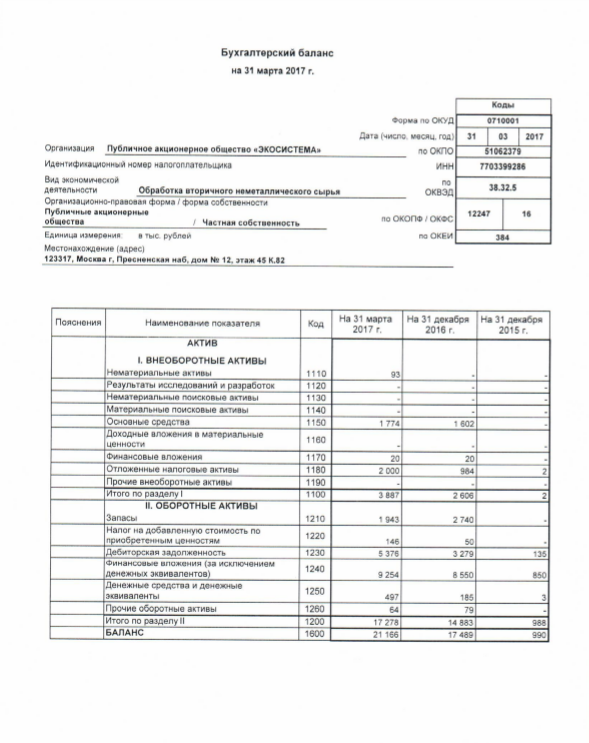 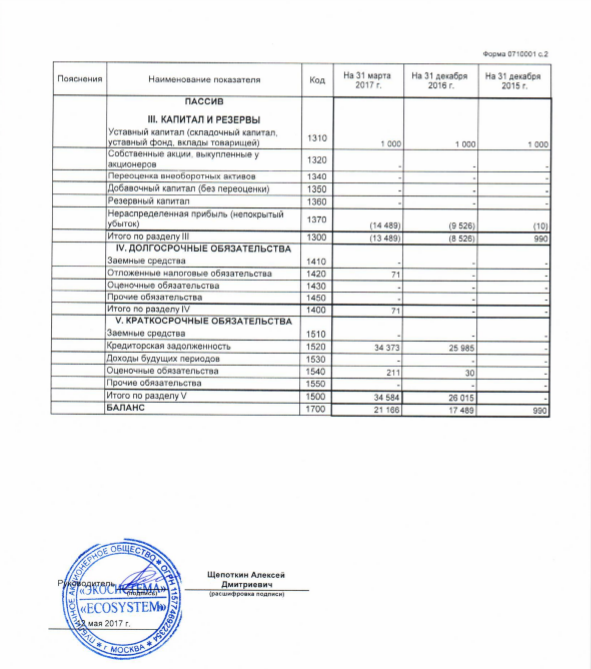 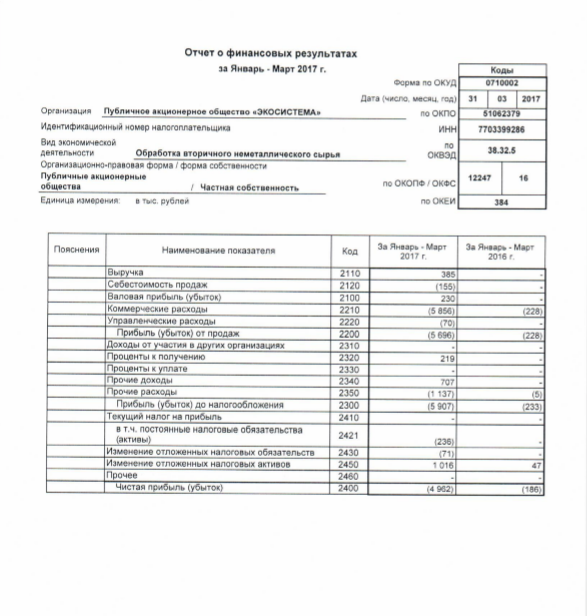 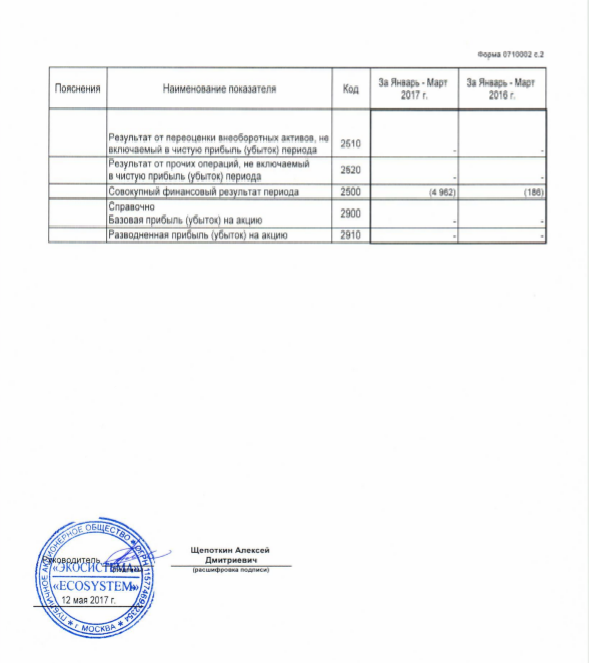 7.3. Консолидированная финансовая отчетность эмитентаКонсолидированная финансовая отчетность эмитента будет раскрыта в Ежеквартальном отчете за 2 квартал 2017 г.7.4. Сведения об учетной политике эмитентаИзменения в составе информации настоящего пункта в отчетном квартале не происходили7.5. Сведения об общей сумме экспорта, а также о доле, которую составляет экспорт в общем объеме продажЭмитент не осуществляет экспорт продукции (товаров, работ, услуг)7.6. Сведения о существенных изменениях, произошедших в составе имущества эмитента после даты окончания последнего завершенного отчетного годаСведения о существенных изменениях в составе имущества эмитента, произошедших в течение 12 месяцев до даты окончания отчетного квартала:Существенных изменений в составе имущества эмитента, произошедших в течение 12 месяцев до даты окончания отчетного квартала не былоДополнительная информация:Отсутствует7.7. Сведения об участии эмитента в судебных процессах в случае, если такое участие может существенно отразиться на финансово-хозяйственной деятельности эмитентаЭмитент не участвовал/не участвует в судебных процессах, которые отразились/могут отразиться на финансово-хозяйственной деятельности, в течение периода с даты начала последнего завершенного финансового года и до даты окончания отчетного кварталаРаздел VIII. Дополнительные сведения об эмитенте и о размещенных им эмиссионных ценных бумагах8.1. Дополнительные сведения об эмитенте8.1.1. Сведения о размере, структуре уставного капитала эмитентаРазмер уставного капитала эмитента на дату окончания отчетного квартала, руб.: 1000000Обыкновенные акции:Общая номинальная стоимость: 1000000 Размер доли в уставном капитале, %: 100Привилегированные акции:Общая номинальная стоимость: 0Размер доли в уставном капитале, %: 0Указывается информация о соответствии величины уставного капитала, приведенной в настоящем пункте, учредительным документам эмитента: Величина уставного капитала, приведенная в настоящем пункте, соответствует Учредительным документам8.1.2. Сведения об изменении размера уставного капитала эмитентаИзменений размера уставного капитала не было8.1.3. Сведения о порядке созыва и проведения собрания (заседания) высшего органа управления эмитентаИзменения в составе информации настоящего пункта в отчетном квартале не происходили8.1.4. Сведения о коммерческих организациях, в которых эмитент владеет не менее чем пятью процентами уставного капитала либо не менее чем пятью процентами обыкновенных акцийИзменения в составе информации настоящего пункта в отчетном квартале не происходили8.1.5. Сведения о существенных сделках, совершенных эмитентомУказанные сделки в течение данного периода не совершались8.1.6. Сведения о кредитных рейтингах эмитентаИзменения в составе информации настоящего пункта в отчетном квартале не происходили8.2. Сведения о каждой категории (типе) акций эмитентаКатегория акций: обыкновенныеНоминальная стоимость каждой акции (руб.): 1Количество акций, находящихся в обращении (количество акций, которые не являются погашенными или аннулированными): 1000000Количество дополнительных акций, которые могут быть размещены или находятся в процессе размещения (количество акций дополнительного выпуска, государственная регистрация которого осуществлена, но в отношении которого не осуществлена государственная регистрация отчета об итогах дополнительного выпуска или не представлено уведомление об итогах дополнительного выпуска в случае, если в соответствии с Федеральным законом «О рынке ценных бумаг» государственная регистрация отчета об итогах дополнительного выпуска акций не осуществляется): 1000000Количество объявленных акций: 100000000Количество акций, поступивших в распоряжение (находящихся на балансе) эмитента: 0Количество дополнительных акций, которые могут быть размещены в результате конвертации размещенных ценных бумаг, конвертируемых в акции, или в результате исполнения обязательств по опционам эмитента: 0 Выпуски акций данной категории (типа):Права, предоставляемые акциями их владельцам: Акционеры - владельцы обыкновенных акций Общества могут в соответствии с Федеральным законом «Об акционерных обществах», Гражданским кодексом Российской Федерации и настоящим Уставом участвовать в Общем собрании акционеров с правом голоса по всем вопросам его компетенции, а также имеют право на получение дивидендов, а в случае ликвидации Общества - право на получение части его имущества, участвовать в управлении делами Общества, в случаях и в порядке, которые предусмотрены действующим законодательством и учредительным документом Общества, получать информацию о деятельности Общества и знакомиться с бухгалтерской и иной документацией, обжаловать решения органов Общества, влекущие гражданско-правовые последствия, в случаях и в порядке, которые предусмотрены действующим законодательством, требовать, действуя от имени Общества, возмещения причиненных Обществу убытков, оспаривать, действуя от имени Общества, совершенные им сделки по основаниям, предусмотренным статьей 174 Гражданского кодекса Российской Федерации или законами о корпорациях отдельных организационно-правовых форм, и требовать применения последствий их недействительности, а также применения последствий недействительности ничтожных сделок Общества. Иные сведения об акциях, указываемые эмитентом по собственному усмотрению: иные сведения отсутствуют. Привилегированных акций эмитент не выпускал.8.3. Сведения о предыдущих выпусках эмиссионных ценных бумаг эмитента, за исключением акций эмитента8.3.1. Сведения о выпусках, все ценные бумаги которых погашеныУказанных выпусков нет8.3.2. Сведения о выпусках, ценные бумаги которых не являются погашеннымиУказанных выпусков нет8.4. Сведения о лице (лицах), предоставившем (предоставивших) обеспечение по облигациям эмитента с обеспечением, а также об обеспечении, предоставленном по облигациям эмитента с обеспечениемЭмитент не регистрировал проспект облигаций с обеспечением, допуск к организованным торгам биржевых облигаций с обеспечением не осуществлялся8.4.1. Дополнительные сведения об ипотечном покрытии по облигациям эмитента с ипотечным покрытиемЭмитент не размещал облигации с ипотечным покрытием, обязательства по которым еще не исполнены8.4.2. Дополнительные сведения о залоговом обеспечении денежными требованиями по облигациям эмитента с залоговым обеспечением денежными требованиямиЭмитент не размещал облигации с залоговым обеспечением денежными требованиями, обязательства по которым еще не исполнены8.5. Сведения об организациях, осуществляющих учет прав на эмиссионные ценные бумаги эмитентаСведения о регистраторе:Полное фирменное наименование: Акционерное общество «Реестр»Сокращенное фирменное наименование: АО «Реестр» Место нахождения: 129090, город Москва, Большой Балканский пер., д. 20, стр. 1 ИНН: 7704028206ОГРН: 1027700047275 Данные о лицензии на осуществление деятельности по ведению реестра владельцев ценных бумаг:Номер: 10-000-1-00254Дата выдачи: 13.09.2002 г.Дата окончания действия: без ограничения срока действияНаименование органа, выдавшего лицензию: Федеральная служба по финансовым рынкам Дата, с которой регистратор осуществляет ведение реестра владельцев ценных бумаг эмитента: 16.10.2015 г. Документарные ценные бумаги с обязательным централизованным хранением эмитентом не размещались.Иные сведения отсутствуют.8.6. Сведения о законодательных актах, регулирующих вопросы импорта и экспорта капитала, которые могут повлиять на выплату дивидендов, процентов и других платежей нерезидентамИзменения в составе информации настоящего пункта в отчетном квартале не происходили8.7. Сведения об объявленных (начисленных) и (или) о выплаченных дивидендах по акциям эмитента, а также о доходах по облигациям эмитента8.7.1. Сведения об объявленных и выплаченных дивидендах по акциям эмитентаИзменения в составе информации настоящего пункта в отчетном квартале не происходили8.7.2. Сведения о начисленных и выплаченных доходах по облигациям эмитентаИзменения в составе информации настоящего пункта в отчетном квартале не происходили8.8. Иные сведенияИные сведения отсутствуют.8.9. Сведения о представляемых ценных бумагах и эмитенте представляемых ценных бумаг, право собственности на которые удостоверяется российскими депозитарными распискамиЭмитент не является эмитентом представляемых ценных бумаг, право собственности на которые удостоверяется российскими депозитарными распискамиУтвержден «15»мая2017г.Протокол от «15»мая2017г. №18Код эмитента:83695-НзаIквартал2017годаГенеральный директорГенеральный директорГенеральный директорГенеральный директорГенеральный директорГенеральный директорГенеральный директорГенеральный директорГенеральный директорГенеральный директорГенеральный директорГенеральный директорА.Д. Щепоткин(наименование должности руководителя эмитента)(наименование должности руководителя эмитента)(наименование должности руководителя эмитента)(наименование должности руководителя эмитента)(наименование должности руководителя эмитента)(наименование должности руководителя эмитента)(наименование должности руководителя эмитента)(наименование должности руководителя эмитента)(наименование должности руководителя эмитента)(наименование должности руководителя эмитента)(наименование должности руководителя эмитента)(наименование должности руководителя эмитента)(подпись)(И.О. Фамилия)““15””маямаямая201717г.г.г.г.г.г.г.Главный бухгалтерГлавный бухгалтерГлавный бухгалтерГлавный бухгалтерГлавный бухгалтерГлавный бухгалтерГлавный бухгалтерГлавный бухгалтерГлавный бухгалтерГлавный бухгалтерГлавный бухгалтерГлавный бухгалтерА.Д. Щепоткин(наименование должности лица, осуществляющего функции
главного бухгалтера эмитента)(наименование должности лица, осуществляющего функции
главного бухгалтера эмитента)(наименование должности лица, осуществляющего функции
главного бухгалтера эмитента)(наименование должности лица, осуществляющего функции
главного бухгалтера эмитента)(наименование должности лица, осуществляющего функции
главного бухгалтера эмитента)(наименование должности лица, осуществляющего функции
главного бухгалтера эмитента)(наименование должности лица, осуществляющего функции
главного бухгалтера эмитента)(наименование должности лица, осуществляющего функции
главного бухгалтера эмитента)(наименование должности лица, осуществляющего функции
главного бухгалтера эмитента)(наименование должности лица, осуществляющего функции
главного бухгалтера эмитента)(наименование должности лица, осуществляющего функции
главного бухгалтера эмитента)(наименование должности лица, осуществляющего функции
главного бухгалтера эмитента)(подпись)
М.П.(И.О. Фамилия)““15””маямаямая201717г.г.г.г.г.г.г.Контактное лицо:Контактное лицо:Контактное лицо:Контактное лицо:Контактное лицо:Контактное лицо:Контактное лицо:Генеральный директор Щепоткин А.Д.Генеральный директор Щепоткин А.Д.Генеральный директор Щепоткин А.Д.Генеральный директор Щепоткин А.Д.Генеральный директор Щепоткин А.Д.Генеральный директор Щепоткин А.Д.Генеральный директор Щепоткин А.Д.Генеральный директор Щепоткин А.Д.Генеральный директор Щепоткин А.Д.Генеральный директор Щепоткин А.Д.(должность, фамилия, имя, отчество (если имеется) контактного лица эмитента)(должность, фамилия, имя, отчество (если имеется) контактного лица эмитента)(должность, фамилия, имя, отчество (если имеется) контактного лица эмитента)(должность, фамилия, имя, отчество (если имеется) контактного лица эмитента)(должность, фамилия, имя, отчество (если имеется) контактного лица эмитента)(должность, фамилия, имя, отчество (если имеется) контактного лица эмитента)(должность, фамилия, имя, отчество (если имеется) контактного лица эмитента)(должность, фамилия, имя, отчество (если имеется) контактного лица эмитента)(должность, фамилия, имя, отчество (если имеется) контактного лица эмитента)(должность, фамилия, имя, отчество (если имеется) контактного лица эмитента)Телефон:Телефон:Телефон:Телефон:Телефон:Телефон:8 (495) 104-55-248 (495) 104-55-248 (495) 104-55-248 (495) 104-55-248 (495) 104-55-248 (495) 104-55-248 (495) 104-55-248 (495) 104-55-248 (495) 104-55-248 (495) 104-55-248 (495) 104-55-24(номер (номера) телефона контактного лица)(номер (номера) телефона контактного лица)(номер (номера) телефона контактного лица)(номер (номера) телефона контактного лица)(номер (номера) телефона контактного лица)(номер (номера) телефона контактного лица)(номер (номера) телефона контактного лица)(номер (номера) телефона контактного лица)(номер (номера) телефона контактного лица)(номер (номера) телефона контактного лица)(номер (номера) телефона контактного лица)Факс:Факс:Факс:Факс:8 (495) 104-55-248 (495) 104-55-248 (495) 104-55-248 (495) 104-55-248 (495) 104-55-248 (495) 104-55-248 (495) 104-55-248 (495) 104-55-248 (495) 104-55-248 (495) 104-55-248 (495) 104-55-248 (495) 104-55-248 (495) 104-55-24(номер (номера) факса эмитента)(номер (номера) факса эмитента)(номер (номера) факса эмитента)(номер (номера) факса эмитента)(номер (номера) факса эмитента)(номер (номера) факса эмитента)(номер (номера) факса эмитента)(номер (номера) факса эмитента)(номер (номера) факса эмитента)(номер (номера) факса эмитента)(номер (номера) факса эмитента)(номер (номера) факса эмитента)(номер (номера) факса эмитента)Адрес электронной почты:Адрес электронной почты:Адрес электронной почты:Адрес электронной почты:Адрес электронной почты:Адрес электронной почты:Адрес электронной почты:Адрес электронной почты:Адрес электронной почты:Адрес электронной почты:info@system-eco.ruinfo@system-eco.ruinfo@system-eco.ruinfo@system-eco.ruinfo@system-eco.ruinfo@system-eco.ruinfo@system-eco.ru(адрес электронной почты контактного лица (если имеется))(адрес электронной почты контактного лица (если имеется))(адрес электронной почты контактного лица (если имеется))(адрес электронной почты контактного лица (если имеется))(адрес электронной почты контактного лица (если имеется))(адрес электронной почты контактного лица (если имеется))(адрес электронной почты контактного лица (если имеется))Адрес страницы в сети Интернет, на которой раскрывается информация, содержащаяся в настоящем ежеквартальном отчетеАдрес страницы в сети Интернет, на которой раскрывается информация, содержащаяся в настоящем ежеквартальном отчетеАдрес страницы в сети Интернет, на которой раскрывается информация, содержащаяся в настоящем ежеквартальном отчетеАдрес страницы в сети Интернет, на которой раскрывается информация, содержащаяся в настоящем ежеквартальном отчетеАдрес страницы в сети Интернет, на которой раскрывается информация, содержащаяся в настоящем ежеквартальном отчетеАдрес страницы в сети Интернет, на которой раскрывается информация, содержащаяся в настоящем ежеквартальном отчетеАдрес страницы в сети Интернет, на которой раскрывается информация, содержащаяся в настоящем ежеквартальном отчетеАдрес страницы в сети Интернет, на которой раскрывается информация, содержащаяся в настоящем ежеквартальном отчетеАдрес страницы в сети Интернет, на которой раскрывается информация, содержащаяся в настоящем ежеквартальном отчетеАдрес страницы в сети Интернет, на которой раскрывается информация, содержащаяся в настоящем ежеквартальном отчетеАдрес страницы в сети Интернет, на которой раскрывается информация, содержащаяся в настоящем ежеквартальном отчетеАдрес страницы в сети Интернет, на которой раскрывается информация, содержащаяся в настоящем ежеквартальном отчетеhttp://www.system-eco.ru/;http://www.e-disclosure.ru/portal/company.aspx?id=35644http://www.system-eco.ru/;http://www.e-disclosure.ru/portal/company.aspx?id=35644http://www.system-eco.ru/;http://www.e-disclosure.ru/portal/company.aspx?id=35644http://www.system-eco.ru/;http://www.e-disclosure.ru/portal/company.aspx?id=35644http://www.system-eco.ru/;http://www.e-disclosure.ru/portal/company.aspx?id=35644Наименование показателя2017, 1 кварталПроизводительность труда, руб./чел.84Отношение размера задолженности к собственному капиталу28,38Отношение размера долгосрочной задолженности к сумме долгосрочной задолженности и собственного капитала0Степень покрытия долгов текущими доходами (прибылью)0Уровень просроченной задолженности, %0Наименование показателя2017, 1 кварталДолгосрочные заемные средства0в том числе:в том числе:кредиты0займы, за исключением облигационных0облигационные займы0Краткосрочные заемные средства0в том числе:в том числе:кредиты0займы, за исключением облигационных33386облигационные займы0Общий размер просроченной задолженности по заемным средствам0в том числе:по кредитам0по займам, за исключением облигационных0по облигационным займам0Наименование показателя2017, 1 кварталВид (виды) хозяйственной деятельности:Вид (виды) хозяйственной деятельности:Объем выручки от продаж (объем продаж) по данному виду хозяйственной деятельности, руб.385Доля выручки от продаж (объема продаж) по данному виду хозяйственной деятельности в общем объеме выручки от продаж (объеме продаж) эмитента, %35,25Наименование показателя2017,1 кварталСырье и материалы, %42,34Приобретенные комплектующие изделия, полуфабрикаты, %0Работы и услуги производственного характера, выполненные сторонними организациями, %148,26Топливо, %0Энергия, %0Затраты на оплату труда, %166,69Проценты по кредитам, %0Арендная плата, %119,92Отчисления на социальные нужды, %49,32Амортизация основных средств, %7,89Налоги, включаемые в себестоимость продукции, %0Прочие затраты, %амортизация по нематериальным активам, %вознаграждения за рационализаторские предложения, %обязательные страховые платежи, %представительские расходы, %иное (пояснить), %0Итого: затраты на производство и продажу продукции (работ, услуг) (себестоимость), %534,42Справочно: выручка от продажи продукции (работ, услуг), % от себестоимости0Наименование группы объектов основных средствПервоначальная (восстановительная) стоимость, тыс.руб.Сумма начисленной амортизации, тыс.руб.Фрезерный станок с ЧПУ19510Дизельный генератор FG Wilson P65-1870-Компьютерный комплекс № 155-Компьютерный комплекс № 255-Компьютерный комплекс № 3100-Принтер/сканер48-Грузопассажирский фургон650189Итого:1973199Наименование показателя2017, 1 квартал Норма чистой прибыли, %0Коэффициент оборачиваемости активов, раз0Рентабельность активов, %0Рентабельность собственного капитала, %0Сумма непокрытого убытка на отчетную дату, руб.14489Соотношение непокрытого убытка на отчетную дату и балансовой стоимости активов, %68,4Наименование показателя2017,  1 кварталЧистый оборотный капитал, руб.(17306)Коэффициент текущей ликвидности0,50Коэффициент быстрой ликвидности0,29Наименование показателя2017, 1 кварталПредоставленные займы8550Вклад в уставный капитал других организаций20ПериодПериодНаименование организацииДолжностьСПоНаименование организацииДолжность20102012ООО «ТТ-Запад»Главный консультант - аналитик финансовых рынков20122014ООО «ТТ-Запад»Генеральный директор2012н.в.ИП Матвеев Владислав ГеннадьевичИндивидуальный предприниматель2015н.в.ПАО «ЭКОСИСТЕМА»Председатель совета директоровПериодПериодНаименование организацииДолжностьСПоНаименование организацииДолжность20102014Администрация сельского поселения Чулковское Раменского муниципального района Московской областиВедущий специалист2014н.в.ООО «МОЖС»Генеральный директор2015н.в.ПАО «ЭКОСИСТЕМА»член совета директоров2017н.в.ИП Дугин Антон АнатольевичИндивидуальный предпринимательПериодПериодНаименование организацииДолжностьСПоНаименование организацииДолжность20112011ЗАО «АВИЛОН АГ»Менеджер по продажам легковых а/м20122012ООО «Петровский»Менеджер автосалона20122015ООО «Петровский»Управляющий Дилерским центром06.2013н.в.ИП Елисеев Владимир СергеевичИндивидуальный предприниматель2015н.в.ООО «АВТОЖИЗНЬ»Генеральный директор, главный бухгалтер2015н.в.ПАО «ЭКОСИСТЕМА»член совета директоровПериодПериодНаименование организацииДолжностьСПоНаименование организацииДолжность20132014ООО МФО «Московский Микро Кредит»Заместитель Генерального директора2014 2015ООО МФО «Инвестиционный дом «ЖИЗНЬ»Генеральный директор, главный бухгалтер2015н.в.ПАО «ЭКОСИСТЕМА»член совета директоров2016н.в.ИП Щепоткин Алексей ДмитриевичИндивидуальный директор2017н.в.ПАО «ЭКОСИСТЕМА»Генеральный директор, главный бухгалтерПериодПериодНаименование организацииДолжностьСПоНаименование организацииДолжность20082013ООО «ТТ-Запад»Главный маркетолог20132014ООО «Телетрейд»Консультант по развитию20142016ООО «ТТ-капитал»Консультант по развитию2014н.в.ИП Калашников Александр АлександровичИндивидуальный предприниматель2015н.в.ПАО «ЭКОСИСТЕМА»член совета директоровПериодПериодНаименование организацииДолжностьСПоНаименование организацииДолжность20132014ООО МФО «Московский Микро Кредит»Заместитель Генерального директора2014 2015ООО МФО «Инвестиционный дом «ЖИЗНЬ»Генеральный директор, главный бухгалтер2015н.в.ПАО «ЭКОСИСТЕМА»член совета директоров2016н.в.ИП Щепоткин Алексей ДмитриевичИндивидуальный директор2017н.в.ПАО «ЭКОСИСТЕМА»Генеральный директор, главный бухгалтерНаименование показателя2016, 9 мес.Вознаграждение за участие в работе органа управления0Заработная плата0Премии0Комиссионные0Иные виды вознаграждений0ИТОГО0Наименование органа управления2016, 9 мес.Совет директоров0ПериодПериодНаименование организацииДолжностьСПоНаименование организацииДолжность20102013ООО «ОРИОН»Генеральный директор2013н.в.ООО «ОРИОН»Коммерческий директор2015н.в.ПАО «ЭКОСИСТЕМА»Ревизор2016н.в.ПАО «ЭКОСИСТЕМА»Главный инженер-технологНаименование показателя2016 годВознаграждение за участие в работе органа контроля за финансово-хозяйственной деятельностью эмитента0Заработная плата0Премии0Комиссионные0Иные виды вознаграждений0ИТОГО0Наименование показателя2017 год,1 квартал Средняя численность работников, чел.13Фонд начисленной заработной платы работников за отчетный период1677629Выплаты социального характера работников за отчетный период0Наименование показателя2017, 1 кварталДебиторская задолженность покупателей и заказчиков 0в том числе просроченная 0Дебиторская задолженность по векселям к получению 0в том числе просроченная 0Дебиторская задолженность участников (учредителей) по взносам в уставный капитал 0в том числе просроченная 0Прочая дебиторская задолженность 5375991в том числе просроченная 0Общий размер дебиторской задолженности 5375991в том числе общий размер просроченной дебиторской задолженности 0Дата государственной регистрацииГосударственный регистрационный номер выпуска05.11.2015 1-01-83695-Н 24.02.2016 1-01-83695-Н-001D 